ČESKÉ VYSOKÉ UČENÍ TECHNICKÉ V PRAZE 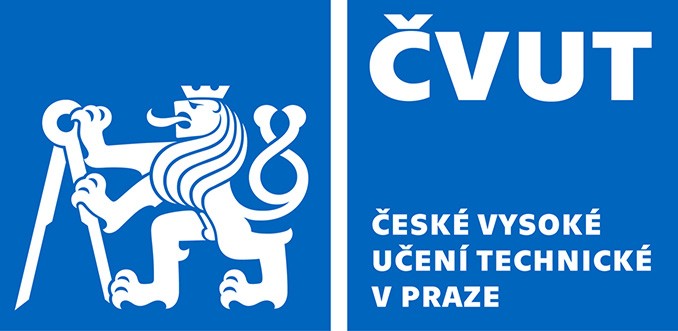 Fakulta stavebníThákurova 7, 166 29  Praha 6Přehled o získaných titulech pro REDOPS platností od 1. 1. 2017 stanovilo MŠMT vyhláškou č. 276/2016 Sb. sběr veškerých získaných titulů profesorů a docentů zaměstnaných na základě pracovního poměru nově i na základě dohod o provedení práce či dohod o pracovní činnosti. Tyto údaje se elektronicky posílají na MŠMT do Registru docentů a profesorů (tzv. REDOP). Prosíme proto při uzavírání DPP či DPČ s pracovníky s titulem prof. či doc., aby vyplnili níže uvedenou tabulku a předali ji spolu s formulářem dohody. Tituly budou zapsány zaměstnanci do personálního modulu. Při opakovaném uzavření DPP či DPČ bude třeba doplňovat formulář pouze při změně.Citace z Metodické/uživatelské příručky - Manuál uživatele pro práci s informačním systémem veřejné správy REDOP – MŠMT Praha leden 2017:„Hlavním cílem vyhlášky bylo vytvořit konkretizací informační povinnosti vysokých škol podmínky pro řádné a úplné zprovoznění a provozování Registru docentů, profesorů a mimořádných profesorů vysokých škol jakožto předpokladu pro zajištění nezbytných informací pro potřeby posouzení žádostí o institucionální akreditace, akreditace studijních programů a akreditace habilitačního řízení nebo řízení ke jmenování profesorů, hodnocení kvality vysokých škol a další analytické a statistické činnosti. Tyto informace jsou nezbytné pro potřeby Národního akreditačního úřadu pro vysoké školství, ministerstva a pro vysoké školy samotné“.JménoRok narozeníKontakt (email)Kontakt (email)Datum vyplněníAkademické titulyAkademické titulyAkademické titulyAkademické titulyTitulDatumzískáníObor/ číslo oboruZískáno: (název VŠ)Ing. doc.prof.Vědecké tituly / další titulyVědecké tituly / další titulyVědecké tituly / další titulyVědecké tituly / další titulyPh.D.CSc.DrSc.